       Отчет о проведении спортивно-оздоровительной   квест-игры                                     « По тропе здоровья»28 апреля в рамках месячника здоровья в старшей группе «А» и подготовительной к школе группе «Б» была проведена спортивная квест-игра «По тропе  здоровья». Перед началом игры к детям, по приглашению «Спортика», пришел доктор «Пилюлькин» и вручил командам «Апельсин» и «Здоровячки» конверт с маршрутом внутри. Согласно изображениям на карте маршрута, дети последовательно двигались по станциям «Витаминная», «Чистюлькино», «Всезнайка», «Режим дня», «Спортивная» на самокатах, выполняя различные задания. На каждой станции детей ждали сказочные  герои Клоун «Клепа», Доктор «Пилюлькин», «Карлсон» и «Спортик». За каждое выполненное задание на каждой станции – дети получали конверт  с частью зашифрованного послания. Ребята проявили ловкость, выносливость и сообразительность. Когда все препятствия были преодолены, дети сложили все зашифрованные части  и отгадали послание «ЗДОРОВЫЙ ОБРАЗ ЖИЗНИ» Игра прошла в теплой дружеской атмосфере. Все участники получили отличный заряд бодрости и море положительных эмоций.                                                                                                Воспитатель: Манафоваа Э.М.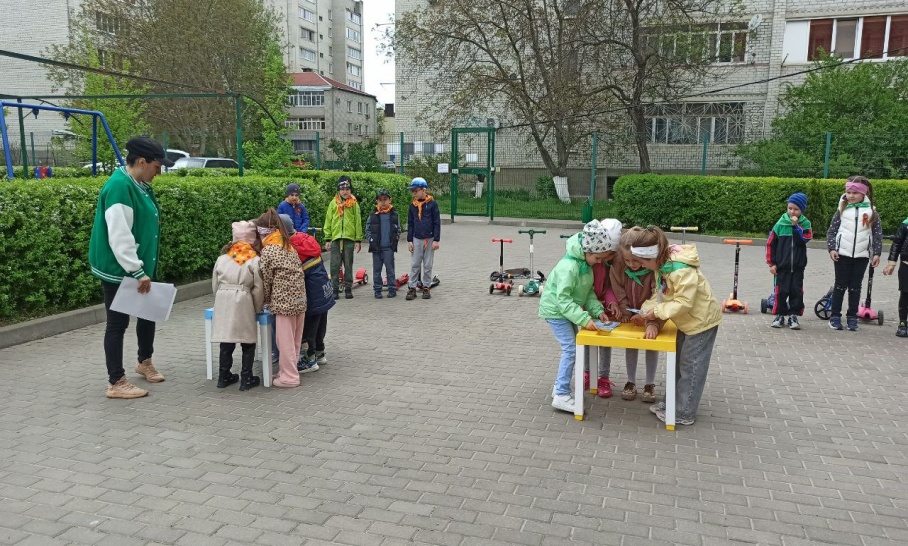 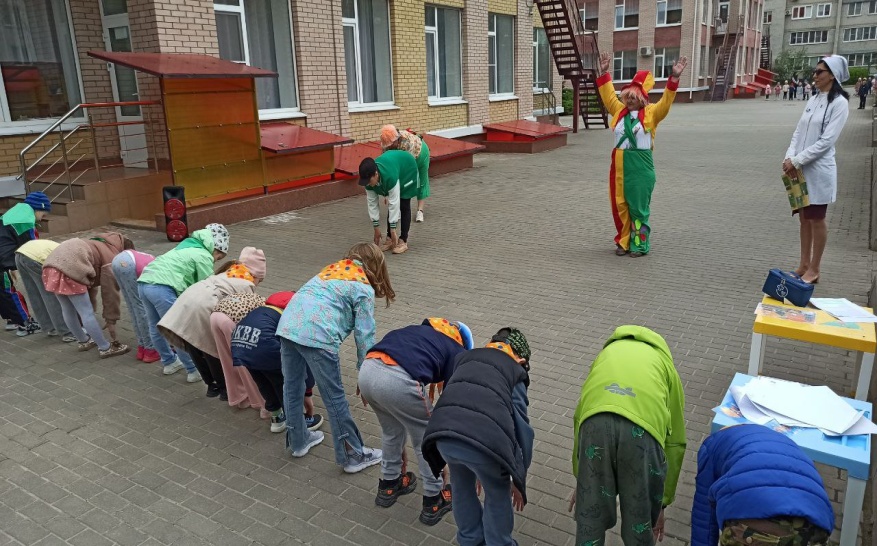 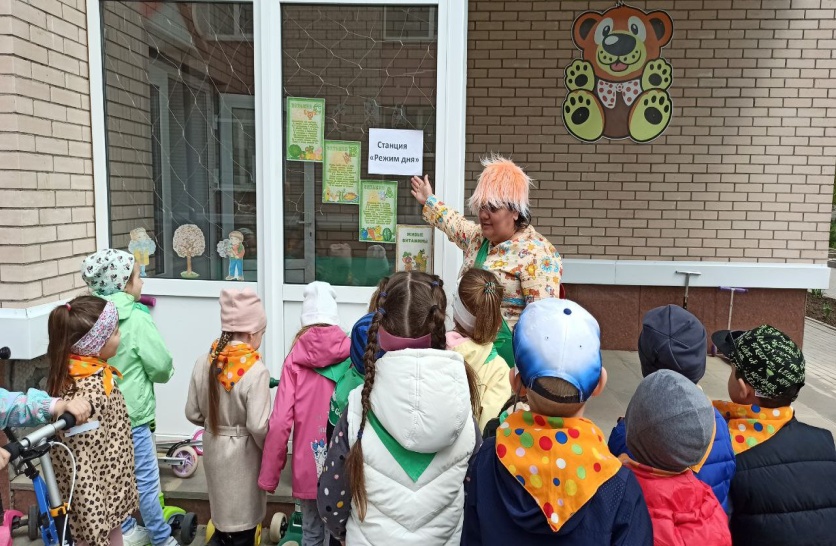 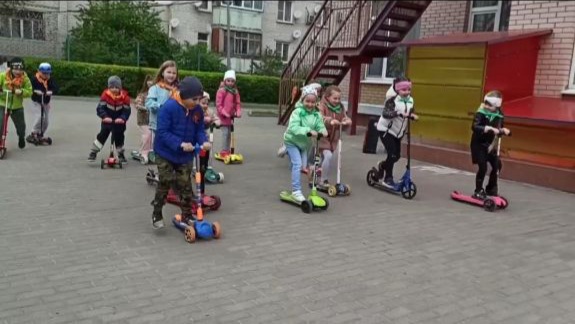 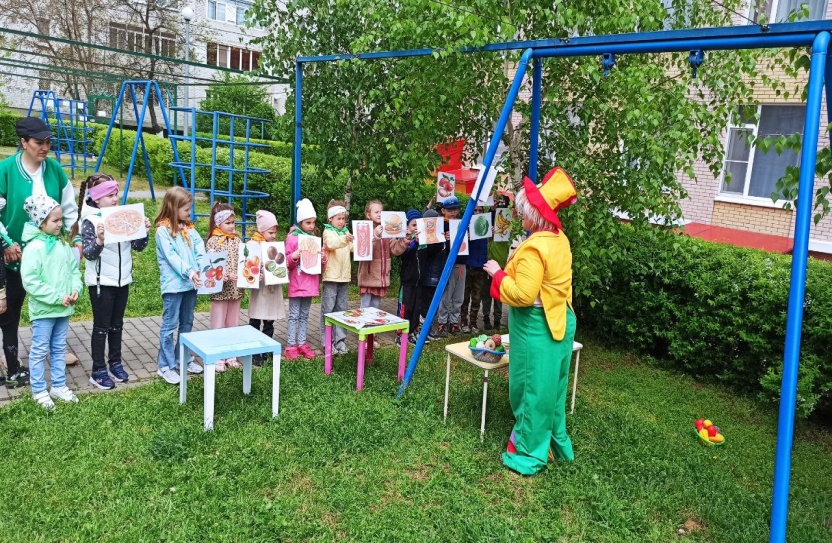 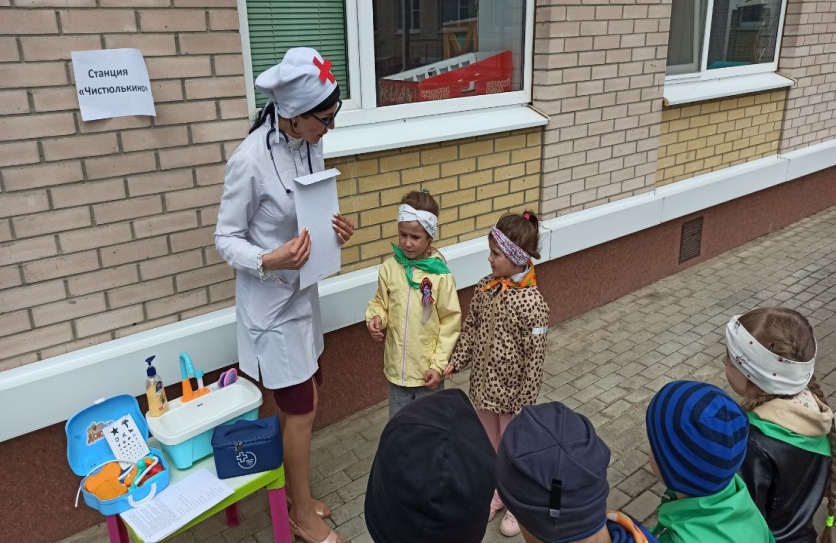 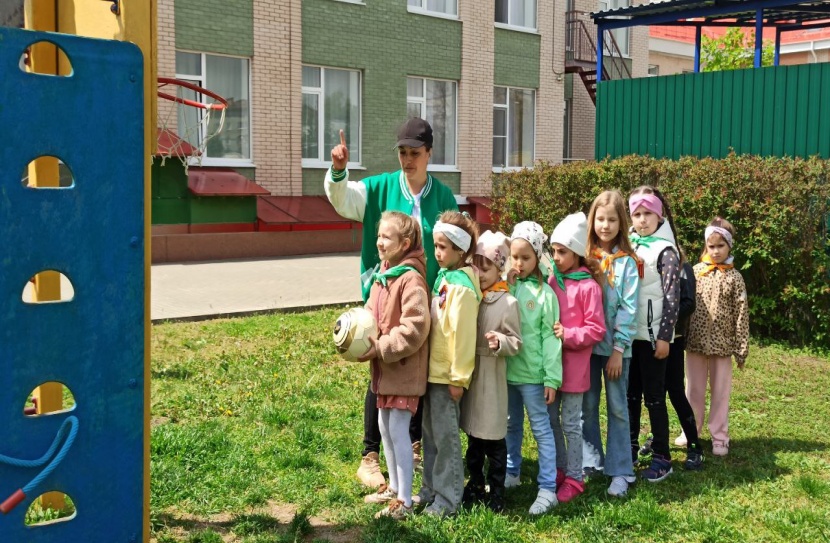 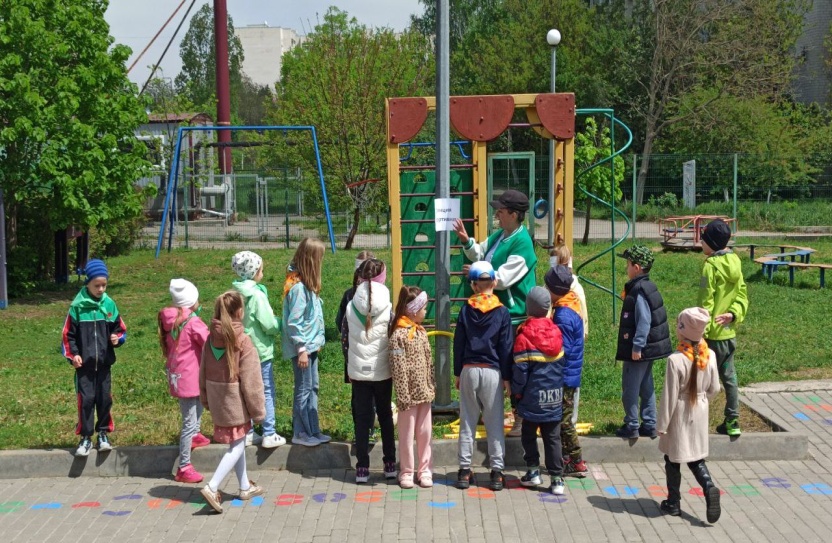 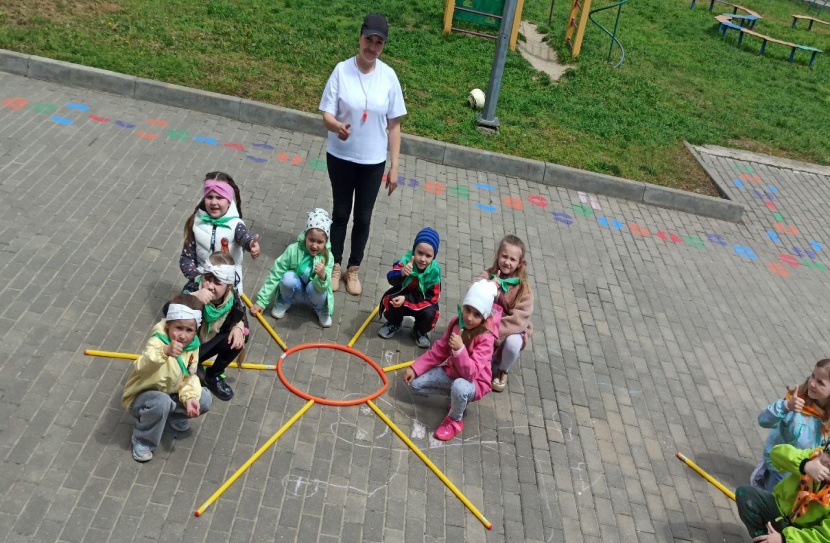 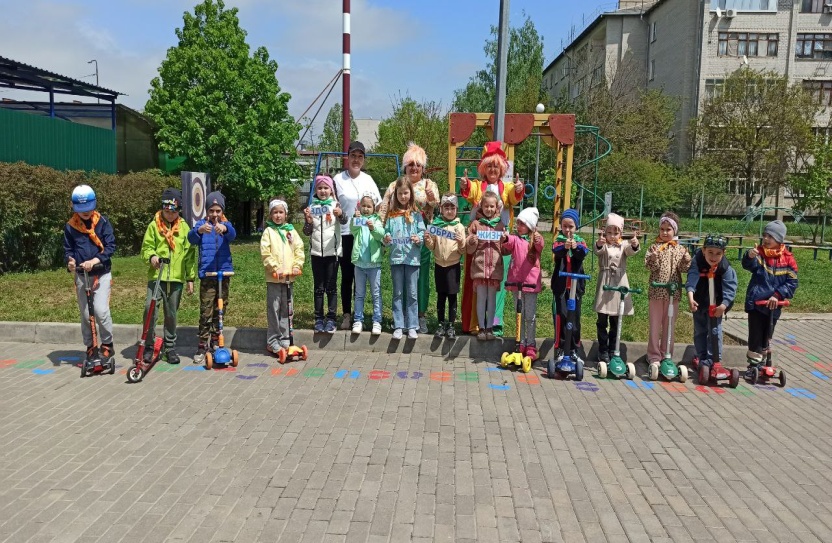 